____________________________Ime i prezime roditelja/skrbnika____________________________Adresa____________________________Kontakt                  Osnovna škola Josipa Zorića 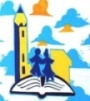 Josipa Zorića 86, 10 370 Dugo SeloUčiteljsko vijećeZAMOLBA ZA ISPIS S NASTAVE IZBORNOG PREDMETAMolim vas da učeniku/ci  _______________________________________, razred __________od školske godine ___________ odobrite ispis s nastave izbornog predmeta: ________________________.Obrazloženje:_______________________________________________________________________________________________________________________________________________________________________________________________________________________________________________________________________________________________________________________________________________________________________________________________________________________________________________________________________________________________________________________________________________________________________________________________________________________________________________________________________________________________________________________________________Prilažem sljedeću dokumentaciju:1.2.Dugo Selo,  __________________                                                                                                                                     Potpis roditelja/skrbnika___________________________